Volunteer Contract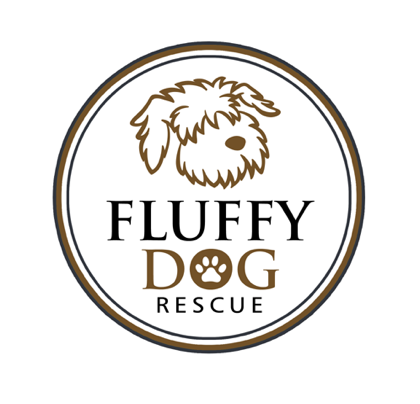 Thank you for offering your time to volunteer with Fluffy Dog Rescue. The work we do for the dogs would not be possible without the help of our volunteers. Please read through the agreement below, complete the form at the bottom and return it to Lori Marchek, Executive Director.  Volunteers must be at least 21 years old.Nature and Scope of ServicesAs a Volunteer I will be contributing my time and effort to various services for Fluffy Dog Rescue.  I understand that I will be interacting with rescue dogs and may be asked to engage in physical labor, including but not limited to: lifting dogs, moving crates, and walking dogs.  I will treat all Fluffy Dog Rescue volunteers, dogs, fosters, adopters, and the general public with kindness and respect.   I understand that Fluffy Dog Rescue has the right to revoke volunteer privileges.  Volunteer opportunities are described below:Foster Coordinator: This individual is responsible for reviewing foster applications, training new fosters, and working with them as they work with the organization to help our Fluffy Dogs find their forever homes.Inquiry Lead:  This individual will receive and respond to inquiries from the PetFinder website.Volunteer Coordinator:  This individual will interview volunteers, obtain signed releases, and train our Walking and Dog Care volunteers.Dog Care Volunteers:  These individuals will care of our dogs at our facility in Hartland.Dog Walkers:  These individuals will take the dogs that are being fostered at the facility on walks.Drivers:  These individuals will drive dogs to vet appointments or help transport dogs from Hartland to foster homes in the Madison, Green Bay, and Chicago areas.No Compensation I agree to provide my services without compensation or reimbursement. Responsibility for My Own Acts and OmissionsI hereby agree to be legally and financially responsible and will indemnify and hold Fluffy Dog Rescue harmless for my own acts and omissions relating to the service I am voluntarily providing. I acknowledge that I am responsible for providing my own medical, liability, and auto insurance during my volunteer service. I understand that I am not covered by workers’ compensation nor insured by Fluffy Dog Rescue during the performance of my volunteer duties and tasks. Assumption of RiskI am voluntarily participating in the activities of Fluffy Dog Rescue with full knowledge of the risks and dangers involved and hereby agree to accept all risks of injury, death or damage to myself and/or my personal property. As a Volunteer, I may come into contact with and interact with dogs, and such work entails risk of personal injury due. These risks include, but are not limited to, being bitten, tripped and possibly exposed to zoonotic diseases. As consideration for being permitted by Fluffy Dog Rescue to participate in activities and provide services, I hereby agree that I, my assignees, heirs, guardians, and legal representatives will not make a claim against or sue Fluffy Dog Rescue for injury or damage resulting from my participation in activities and performance of services.Photo, Video and Audio Release I understand that as a Volunteer of Fluffy Dog Rescue, I may be recorded on film, video or other electronic recording media. I hereby consent to such recording and the use by Fluffy Dog Rescue of any recorded images or other media recordings of my name and likenessConfidentialityDuring my association with Fluffy Dog Rescue and thereafter, I will keep confidential, refrain from disclosing to others, and use only in the performance of my volunteer duties, all confidential information of Fluffy Dog Rescue that I develop or learn about during the course of my association. I understand that this agreement covers all confidential business and technical information and know-how of Fluffy Dog Rescue which is not generally known to persons outside of Fluffy Dog Rescue and which I have not been specifically authorized to disclose or use. I have read this Release and fully understand that I will relinquish all claims and actions know now or in the future against Fluffy Dog Rescue. I am of legal age and competent to sign this agreement. I am signing this agreement of my own free will without the influence of anyone at Fluffy Dog Rescue.  I acknowledge that this agreement will apply for the entire term of my volunteer relationship starting with the date I first perform volunteer duties for Fluffy Dog Rescue, even if it predates the date of this agreement, and continuing as long as I continue to be a Volunteer.  I acknowledge that I am volunteer for the best interested of the dogs and not for any personal gain or to further any personal agenda.Volunteer name:  											Volunteer e-mail address:  										Volunteer phone number:  										Signature of Volunteer: ______________________________		  Date: 			(parent/guardian consent for volunteers 17 years old)Name of Parent/Guardian: _____________________________		  Date: 			Signature of Parent/Guardian: _____________________________		  Date: 			